Arial 18 normal: Type oppgåve (t.d. «Masteroppgåve»)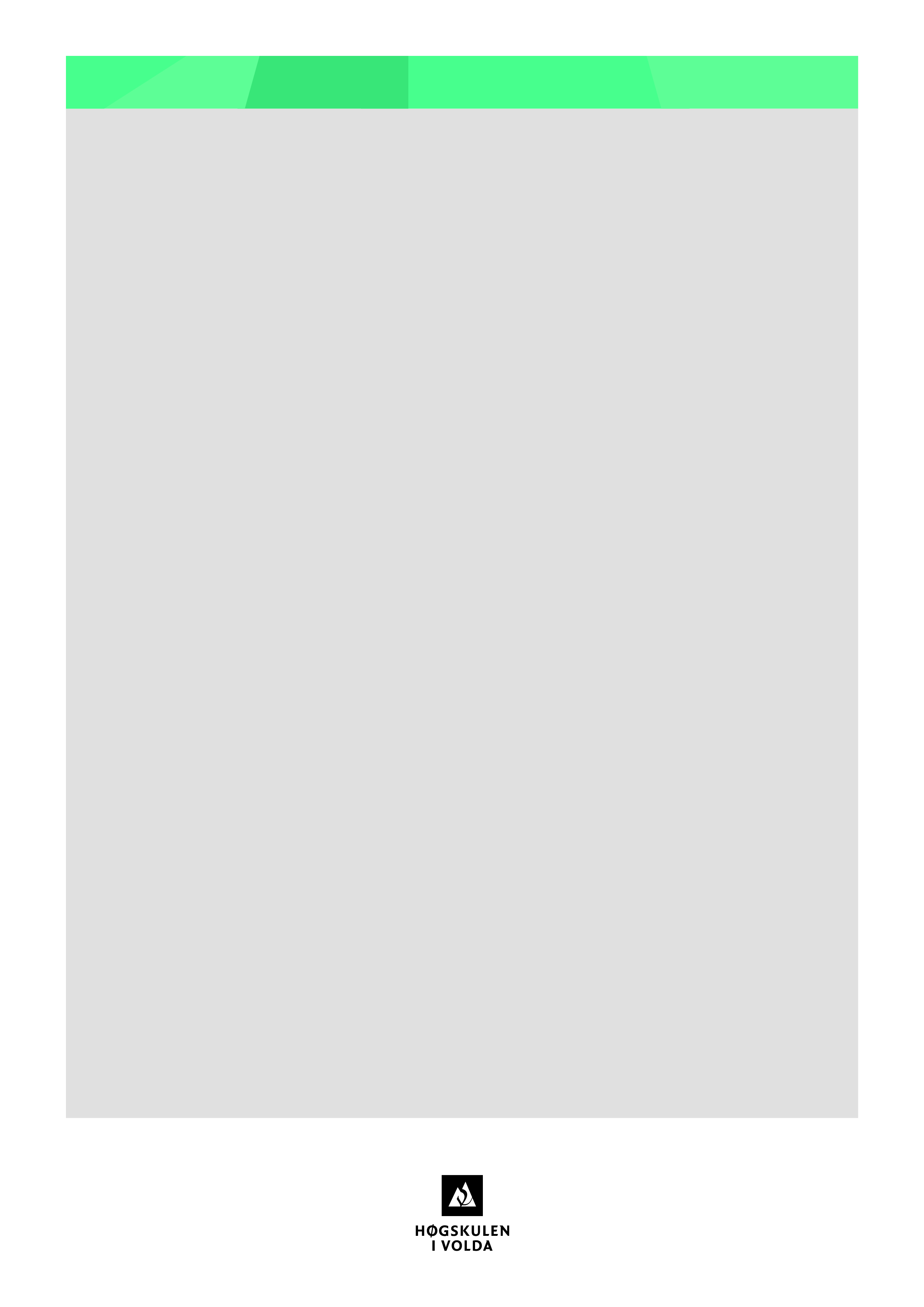 Arial 20 Bold: TittelArial 19 Normal: UndertittelArial 18 pkt.: NamnArial 20 Normal: Studium:  (Døme: Samfunnsplanlegging og leiing)2017Tal ord: EigenerklæringBerre i bruk i nokre få oppgåver. Om du ikkje har fått beskjed om å bruke det, slett denne sidaSamandragLorem ipsum dolor sit amet, consectetuer adipiscing elit. Maecenas porttitor congue massa. Fusce posuere, magna sed pulvinar ultricies, purus lectus malesuada libero, sit amet commodo magna eros quis urna. Nunc viverra imperdiet enim. Fusce est.Vivamus a tellus. Pellentesque habitant morbi tristique senectus et netus et malesuada fames ac turpis egestas. Proin pharetra nonummy pede. Mauris et orci. Aenean nec lorem.In porttitor. Donec laoreet nonummy augue. Suspendisse dui purus, scelerisque at, vulputate vitae, pretium mattis, nunc. Mauris eget neque at sem venenatis eleifend. Ut nonummy.AbstractEngelsk versjon av samandragetForord(valfritt)InnhaldEigenerklæring	iiSamandrag	iiiAbstract	ivForord	vInnhald	viInnleiing	1Overskrift 1	1Overskrift 2	1Overskrift 3	1Underoverskrift 2. nivå	1Underoverskrift 3. nivå	1Neste kapittel	2Referansar/kjelder	3Vedlegg	4InnleiingDette er en mal for bachelor- og masteroppgaver skrevet ved Høgskulen i Volda. Malen er bygget opp med overskriftene:Overskrift 1Formateringen er Times New Roman, 16 pkt, fet skrift, sort.Overskrift 2Formateringen er Times New Roman, 14 pkt, fet skrift, sort.Overskrift 3Formateringen er Times New Roman, 12 pkt, fet skrift, sort.Overskrift 4Formateringen er Times New Roman, 12 pkt, fet skrift, kursiv, sort.Stilen «Normal» er skriften for all brødtekst, og den er formatert med Times New Roman, 12 pkt, sort, 1,5 linjeavstand.Underoverskrift 2. nivåLorem ipsum dolor sit amet, consectetuer adipiscing elit. Maecenas porttitor congue massa. Fusce posuere, magna sed pulvinar ultricies, purus lectus malesuada libero, sit amet commodo magna eros quis urna. Nunc viverra imperdiet enim.Fusce est. Vivamus a tellus. Pellentesque habitant morbi tristique senectus et netus et malesuada fames ac turpis egestas. Proin pharetra nonummy pede.Underoverskrift 3. nivåLorem ipsum dolor sit amet, consectetuer adipiscing elit. Maecenas porttitor congue massa. Fusce posuere, magna sed pulvinar ultricies, purus lectus malesuada libero, sit amet commodo magna eros quis urna. Nunc viverra imperdiet enim.Underoverskrift 4. nivåFusce est. Vivamus a tellus. Pellentesque habitant morbi tristique senectus et netus et malesuada fames ac turpis egestas. Proin pharetra nonummy pede.Neste kapittelLorem ipsum dolor sit amet, consectetuer adipiscing elit. Maecenas porttitor congue massa. Fusce posuere, magna sed pulvinar ultricies, purus lectus malesuada libero, sit amet commodo magna eros quis urna.Nunc viverra imperdiet enim. Fusce est. Vivamus a tellus.Pellentesque habitant morbi tristique senectus et netus et malesuada fames ac turpis egestas. Proin pharetra nonummy pede. Mauris et orci.Referansar/kjelderVedlegg